April Ambassador 2023         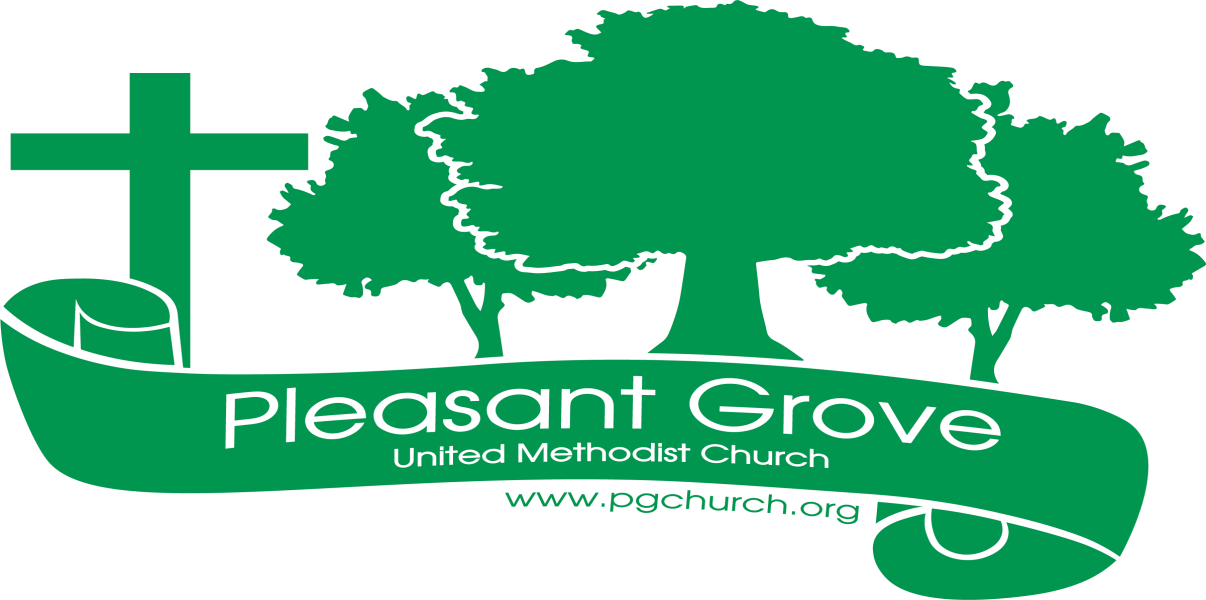 Sharing the love of God through                 Jesus Christ___________________________________________________________HOLY WEEK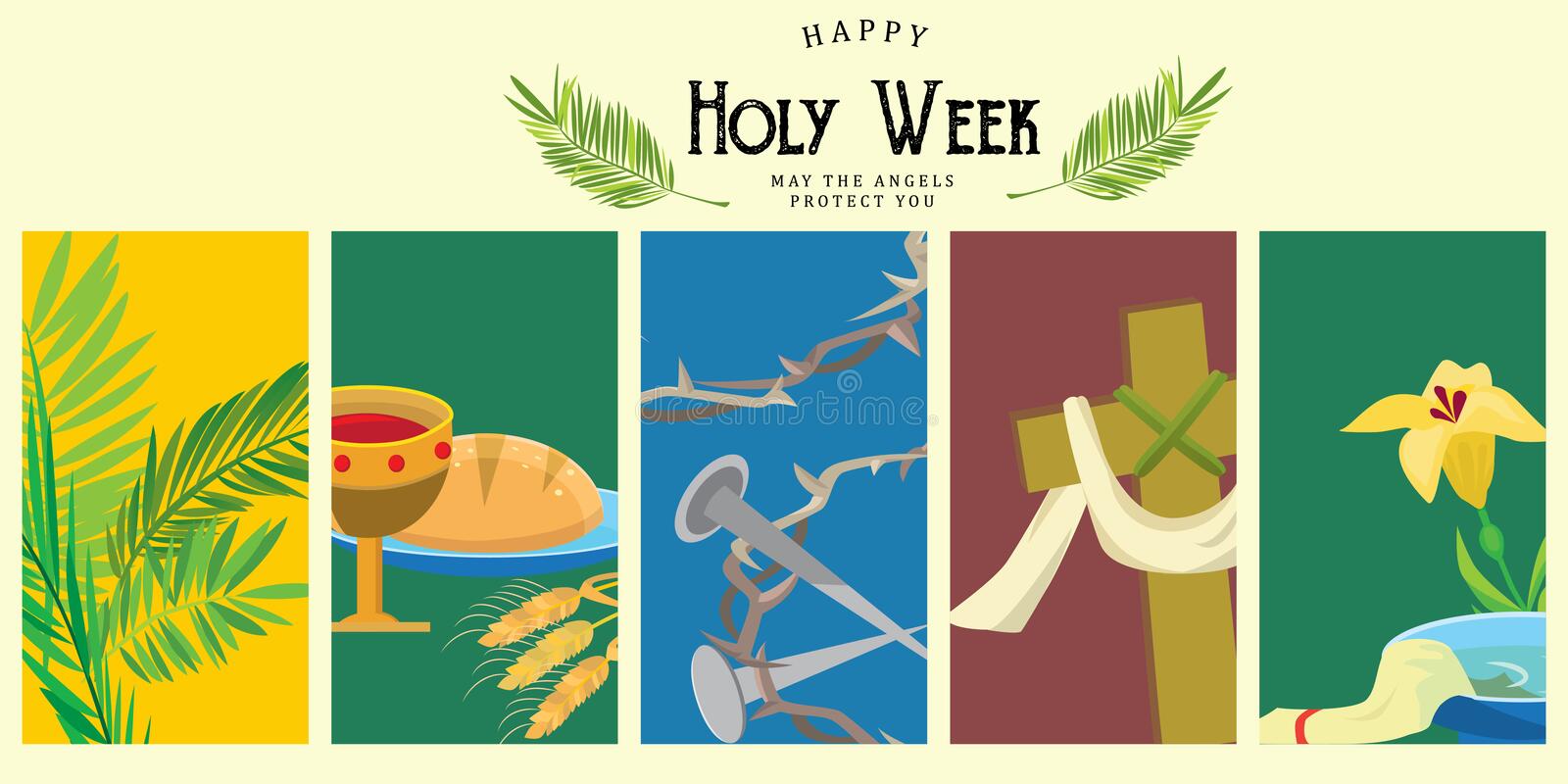 Palm Sunday - April 2 - 10:30 a.m.Holy Thursday – April 6 - 7 p.m.Good Friday – April 7 - 7 p.m.Sunrise Service – Sunday- April 9 - 7 a.m.Easter Worship – April 9 - 10:30 a.m.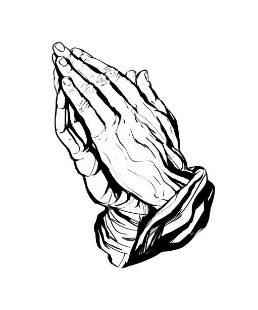 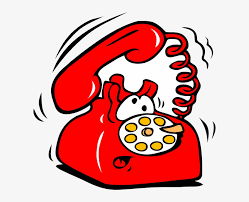 Is anyone among you in trouble? Let them pray.   Is anyone happy? Let them sing songs of praise. 14   Is anyone among you sick? Let them call the elders of the church to pray over them and anoint them with oil in the name of the Lord.        James 5:13-14 If you have a need for special prayer, please call or text Jennifer Wisniewski at 404-226-0023.  If you would like to be on the prayer chain call Jennifer or the Church Office (770- 844-7095) and your name will be added to the list. Calling Post, who sends out our prayer line messages, has recently changed the phone numbers the calls are being sent from. If you have any kind of call screening or blocking on your phone and you are having trouble getting prayer line messages, please add the following as safe numbers (405) 669-9959, (405) 669-9890 and (405) 669-9887. Birthdays & Anniversaries Birthdays                                                    AnniversariesApril 9- Sam Ellis						     April 1- Josh & Jennifer SaccaApril 14- Delaney Lyle					     April 3- John & Allison EllisApril 15- Mitchell Martin					     April 4 –Joe & Kim FanninApril 18- Sarunya DyeApril 20- Doris Holbrook	    Monica WigleyApril 26 -GG (Gwyn) McCormickApril 28- Toni SmithApril 29- Glennell Holbrook	    Dawn GrellaLiturgist, Acolyte, UsherApril 2- Liturgist- Don Putnam				April 23-Liturgist- Barbara McNutt	  Acolyte- Lucas Restrepo					   Acolyte- Paige Restrepo	  Ushers- Wesley Walraven & Jane Martin	              Ushers- Kim Fannin & Ruth HolbrookApril 9- Liturgist- Diane Gilbert				April 30- Amy Fulkenberry 	  Acolyte- Paige Restrepo					   Acolyte- Lucas Restrepo    	  Ushers- David & Pat Bradley				   Ushers- Tammy McGrady & 										       Seth SteinbergApril 16- Liturgist- Josh Sacca	  Acolyte- Mariell Sacca	  Ushers- Steve & Jean MassieSpiritual Life Retreat Weekend at Camp GlissonAnother wonderful SLR weekend with our youth group is in the books.  A little rainy upon arrival on Friday, but lots of sunshine Saturday and Sunday.  Definitely the coldest SLR weekend I can remember, though.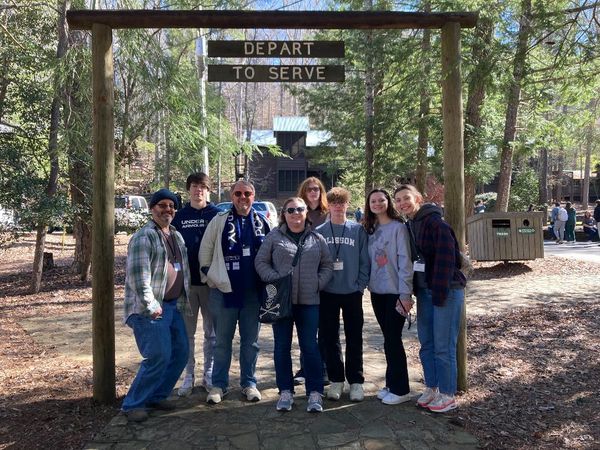 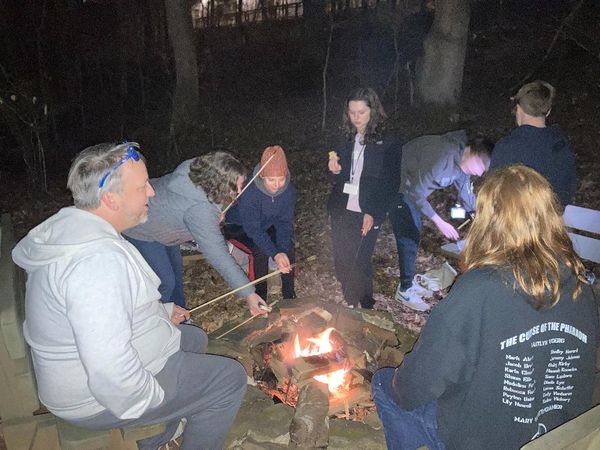 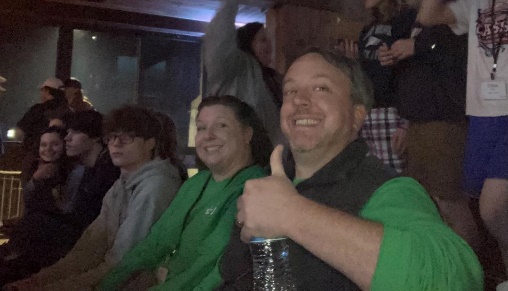 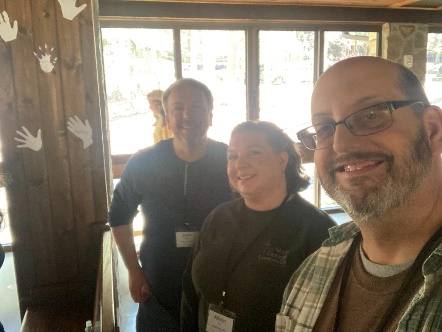 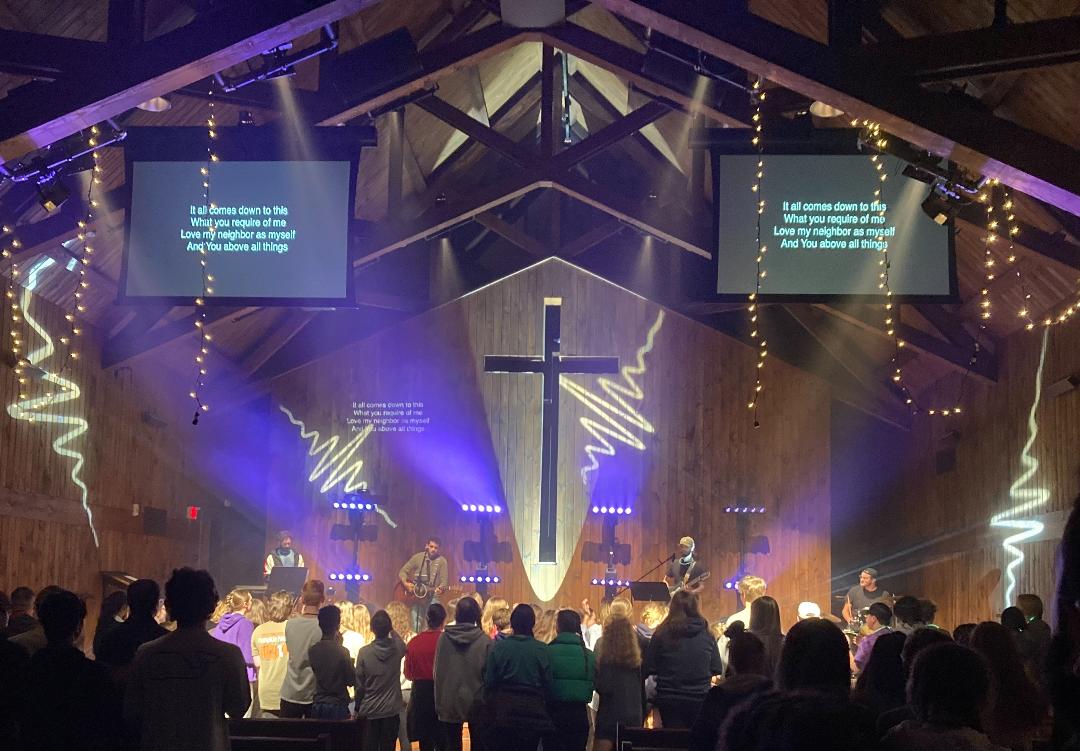 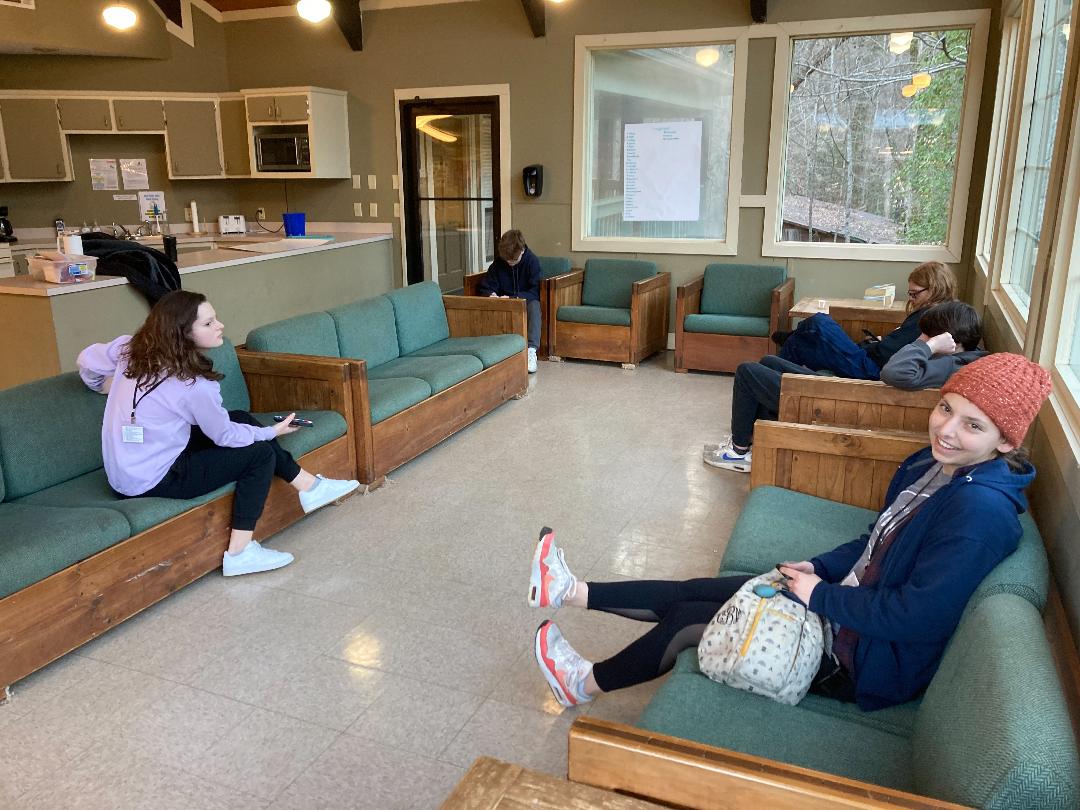 A Note from the BishopPastor Garrett,Thank you and the Pleasant Grove Congregation on paying 100% apportionments.  I am grateful for your commitment to the Connection .     Grace & Peace,Bishop Dease*****************************************************************************************************************Pastor Dana, Thank you so much for the love and support you provided to mom and our family the past few weeks.  Your presence brought a sense of calm to the room.  The funeral service was perfect and beautifully presented.  Please share with the congregation, our family’s thanks for the love and support they provided to mom over the years.Sincerely, Susan Dare & the Jackson Family*****************************************************************************************************************HomecomingJoin us for worship service on Homecoming Sunday, May 7th at 10:30 a.m.  We will have lunch after the service in the Fellowship Hall. A sign-up sheet will appear later for you to sign up to bring your favorite homecoming dish/dishes.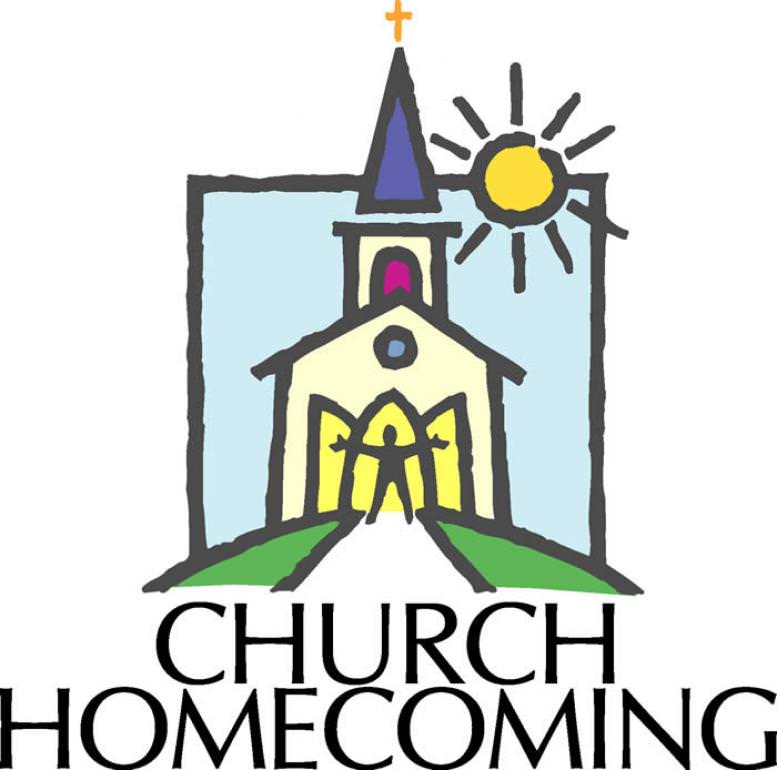 Spring Work Day ….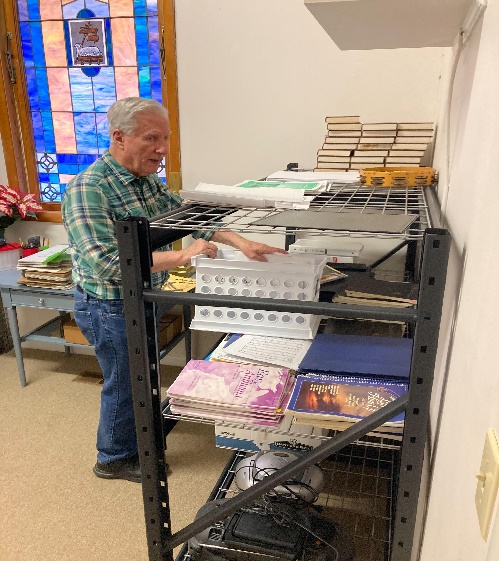 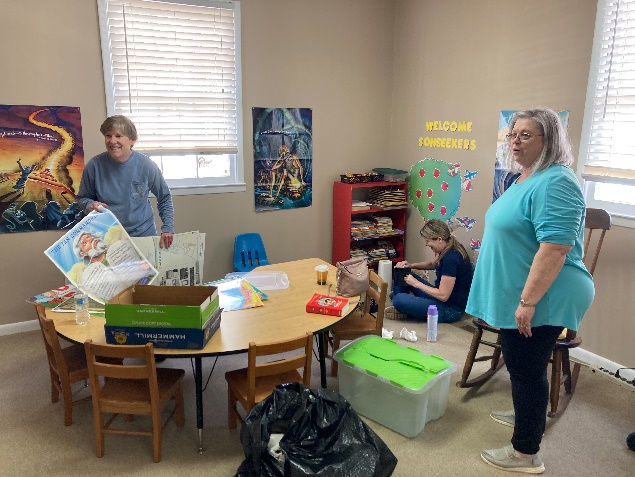 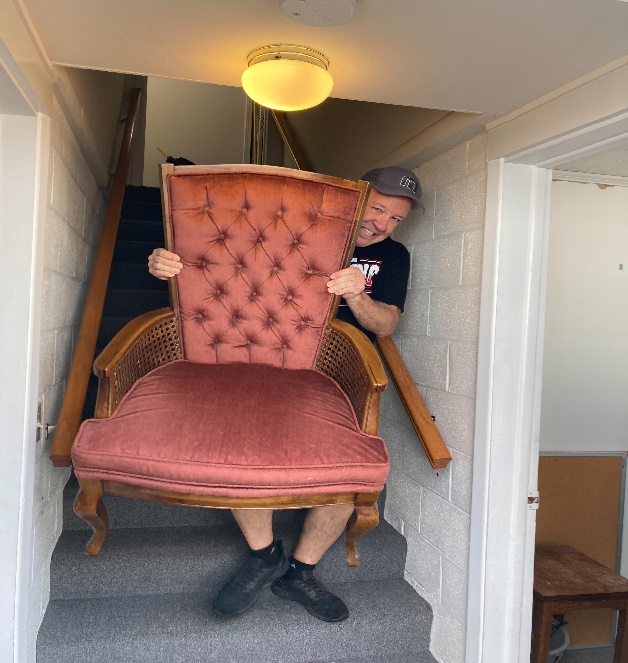 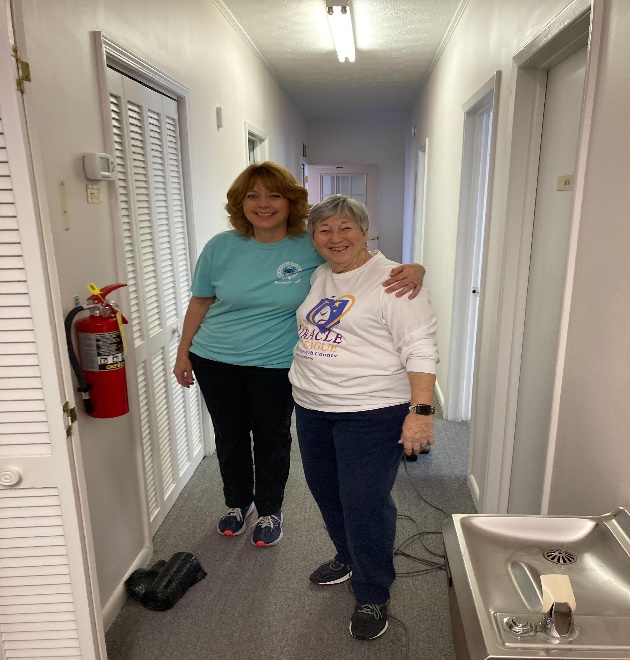 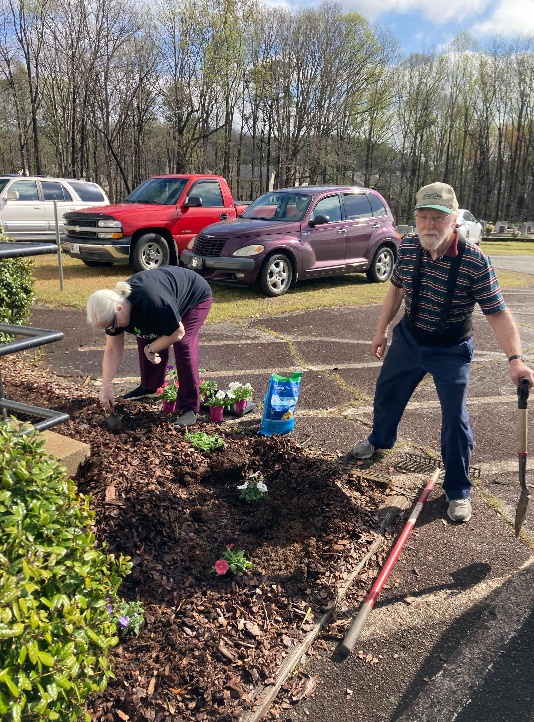 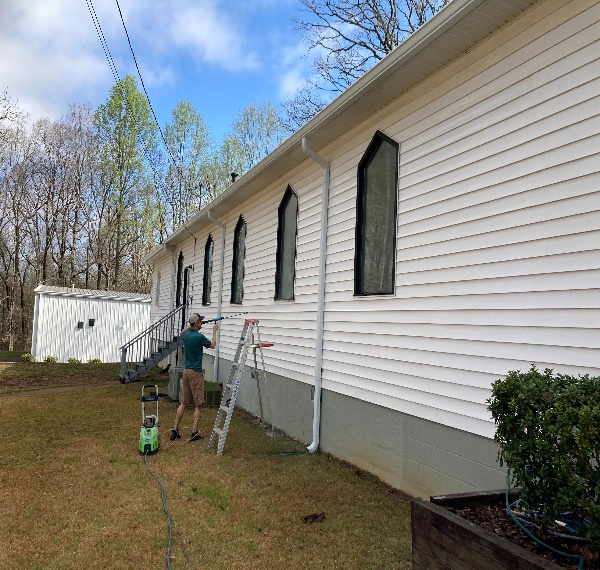   April Activities    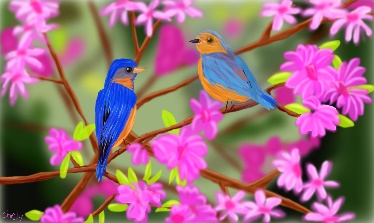 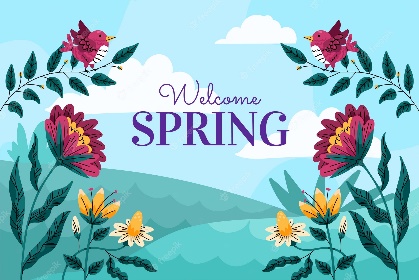 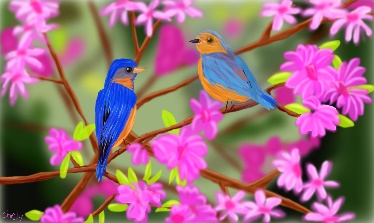   April Activities      April Activities      April Activities      April Activities      April Activities      April Activities      April Activities      April Activities      April Activities      April Activities      April Activities      April Activities    SunMonTueWedThuFriSatSat1Cumming Sunset Quilters 9-12 CH 1Cumming Sunset Quilters 9-12 CH 2 Palm/Passion        SundayWorship-10:30Walraven Family Luncheon-12-2 (FH) Girl Scouts-3-5 (CH)34Bible Study- 11:00 (CH) & 6:30    56:30- Choir6Busy Bees Sewing Bee -9-1 (CH)7-Holy Thursday 77- Good Friday Service889     Easter7 am-Sunrise Easter Service Easter Celebration-10:301011Bible Study9-12126:30- Choir13Busy Bees Sewing Bee -9-1 (CH)Cumming Sunset Quilters- 7-9 (CH)14151516Worship-10:30Girl Scouts-3-5 (CH)1712:30-United Women of Faith(CH)18Bible Study9-12196:30- Choir20Busy Bees Sewing Bee -9-1 (CH)2122 Baby Shower (CH)22 Baby Shower (CH)23Worship-10:302425Bible Study9-12266:30- Choir27Busy Bees Sewing Bee -9-1 (CH)28292930 Worship-10:30Girl Scouts-3-5 (CH)